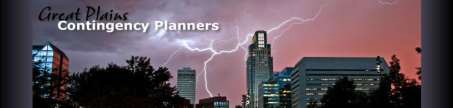 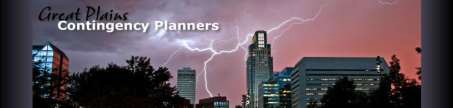 Great Plains Contingency Planners (GPCP) Seminar & Vendor ExpoWednesday, August 30, 20238:30 a.m. to 4:15 p.m.University of Nebraska at OmahaAgenda8:00 am – 8:30 am	Registration, Networking, and Coffee 8:30 am – 8:40 am	Welcome and Housekeeping Information 8:40 am – 9:00 am	Demo – TierPoint (Rod Peterson)9:05 am – 10:05 am	Douglas County Emergency Management Agency – Whitney Shipley (Assistant Director)10:05 am – 10:25 am	Demo – Fusion (Jonathan Hartmann)10:25 am – 10:40 am	Morning Break10:40 am – 11:55 am	Tabletop Exercise - Paul Lambert (Ripcord) 11:55 am –12:55 pm	Lunch 12:55 pm – 1:55 pm	Crisis Communications – The Good, The Bad, The Ugly				  Dr. Steven Goldman - MIT1:55 pm – 2:15 pm	Demo – CGH Group (Crisis & Situational Consulting Service)2:20 pm – 2:40 pm	Demo – Ripcord (Paul Lambert)2:40 pm – 2:55pm	Networking Break/Afternoon Snack3:00 pm – 4:00 pm	Active Threat - Officer Jason Cvitanov (OPD)4:00 pm – 4:15 pm	Closing remarks and door prizes4:30 pm – 5:30 pm		Networking Happy Hour – Legends Patio (6920 Pacific St.)Thank you to our all our vendors!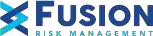 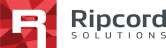 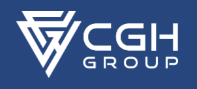 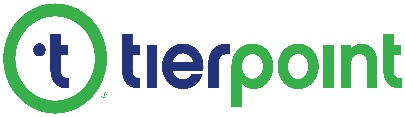 